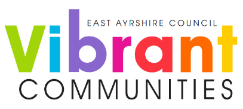 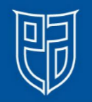 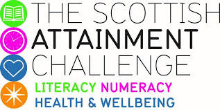 Family Literacy – Scottish Attainment ChallengeMentor Development Officers ActivitiesFor hygiene reasons please ensure you wash your hands and any objects you have been touching after you have finished the activity.Activity Title:   Secret Sugars Age range:S1- S3Area of the Curriculum:Numeracy and WellbeingResources required:Paper, pens/pencils and internet access Time / length of the activity:30 minutes +Number of people required:1+Instructions:Research the amount of sugar in different food types and create an awareness poster showing how much sugar is in the food. Further learningUse real sugar and measure the amount in each food and add this to your poster. 